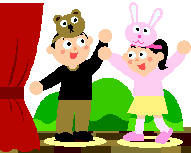  Автор Ерофеева Л.В. музыкальный руководитель ГБДОУ № 25 г. Ломоносов Петродворцовый район Сенкт-ПетербургТеатрализованная сказка к празднику 8 марта для младшего дошкольного возрастаПояснительная записка              Сказка «Подарок маме» написан для младшего дошкольного возраста с учётом возрастных особенностей и индивидуальных возможностей детей. В сценарии введены фантазийные персонажи, простой литературный текст, оригинальное  музицирование. Всё это даёт возможность обеспечить оптимальные условия для познания ребёнком таких общечеловеческих ценностей, как добро, красота, взаимопонимание и дружба. Основной целью является развитие эмоциональной отзывчивости, творческих способностей детей. Главные задачи- активизировать познавательный интерес, развивать зрительное и слуховое внимание, память, умение согласовывать свои действия с другими детьми, развивать чувства ритма и координацию движений, умение создавать образы живых существ с помощью выразительных пластических движении, закреплять представление детей о сезоне- весна и основных признаках времени года.Подготовительная работа предполагает ознакомление детей с текстом сказки, беседы и размышления о персонажах, о событиях,  описанных в сказке через настольный театр, театр кукол- би-ба-бо, совместное изготовление педагогами, детьми и родителями атрибутов, элементов костюмов и создание декораций.Действующие лица: Дети:Медведица и медвежонок	Костюмы зверей: у мам косынки и фартуки,Зайчиха и зайчонок	у детей на шее соски-пустышки.Белка и бельчонокЁлочки	Зелёные платья, шапки ёлок из бумаги.Старички- лесовички	Жилетки, лапти, колпаки с бородой.Дождики	Накидка из полиэтиленовой плёнки, в руках «султанчики».Цветы	шапочки цветов, белые платья, в руках цветы.Взрослые:Весна	Костюм весны в руках цветы.Слякоть	шляпа и то же что и у дождинок.Атрибуты: большая морковка, бочка мёда, гриб, зонтики, палки для старичков - лесовичков, цветы.	«Танец зверей»	( «Круговой галоп» Венгерская нар.мел.обработка Н Метлова)	В конце танца мамы прихорашивают своих детей и прощаются с ними.Белка:	Вы, зверята-малышата, на полянке поиграйте, не шалите далеко не уходите.Зайчиха:	Ну, а нам пора  за дело приниматься: постирать, погладить и убраться.Медведица: Испеку вам пироги, очень вкусные они!	( Под музыку убегают. Поют птицы. ( диск «Звуки природы»)).Бельчонок:	Как птицы весело поют!Зайчонок:	Сегодня праздник!Медвежонок и	Бельчонок:	Какой?Зайчонок:	Праздник мам!Все вместе:	Что же маме подарить?Зайчонок:	Подарю- ка  я морковку!Медвежонок:	Подарю я мёд!Бельчонок	Гриб большой своей мамуле я бы с радостью принёс.Зайчонок:	В лес скорее все спешите!Медвежонок:	За подарками, скорей!Бельчонок:	Побежали, побыстрей!	(Под музыку убегают.)«Танец ёлочек»	(«Вальс - шутка» музыка Д. Шостаковича)	После танца ёлочки останавливаются, а зверята бегают змейкой вокруг 	нихЗайчонок:	Заблудились! Заблудились!Медвежонок:	Я к маме хочу!Бельчонок:	Что нам делать?Все вместе:	Ёлочки- зелёные иголочки, помогите!Ёлочки :	Вам помогут старички- лесовички! Надо крикнуть им «Ау!».	(Под музыку убегают ёлочки)Зверята:	Ау! Ау! Ау! Ау! ( бегают в разных направлениях)	«Танец старичков - лесовичков»	( «Маленькая полька» музыка Д. Кабалевского)1-й лесовичок:	Кто нас звал?2-й лесовичок:	Кому нужна здесь помощь?3-й лесовичок:	Кто кричал Ау!Все зверята:	Это мы! Мы заблудились!Бельчонок:	Сегодня праздник мам!Зайчонок:		Хочу ей подарить морковку!Медвежонок:	И бочонок мёда!Бельчонок:	И гриб большой!1-й лесовичок:	Всё понятно! Трудная задачка…2-й лесовичок:	Как же нам помочь зверятам?3-й лесовичок:	Здесь чудо нужно, волшебство. В начале марта – гриб? Морковь? И мёд?	Не знаю……… 4-й лесовичок:	Я знаю, кто поможет!Все вместе:	Кто?4-й лесовичок:	Позвать Весну - красну вам нужно!Зверята:	Спасибо!	(Под музыку старички- лесовички уходят)	«Танец Весны с цветами»	(«Вальс цветов» музыка П.Чайковского)	Под музыку выбегают цветы и Весна.Весна:	Здравствуйте, зверята! А вот и я пришла.	Вьюги и метели прочь я прогнала.	Мне ветер нашептал, что помощь вам нужна,	И я уж с вами. Цветы – послушницы Весны, извольте выполнять!			(под музыку цветы убегают)Весна:	А вы, мои хорошие, в подарок мамам дарить должны своё послушание,	чтоб мам не огорчать своих. Понятно вам?Зверята:	Понятно.Весна:	Эй, цветы, подарки где? (хлопает в ладоши, цветы выбегают и вручают  	зверятам большую морковь, бочонок мёда и гриб).Зверята:	Спасибо!Весна:	Поздравьте мам и бабушек своих, а мне пора за дело приниматься,	со всеми встретиться, со всеми повидаться. До свидания, друзья.Зверята:	До свидания!	(Под музыку Весна и цветы убегают)Медвежонок:	Вот так мёд! Хочу попробовать немножко.Зайчонок:	Морковка сладкая, большая!Бельчонок:	Вот мамы будут рады!	(Гремит гром, зверята прячутся за большой гриб, морковку и бочонок мёда.	Вбегает Слякоть с дождиками и танцуют. Весёлый танец.Слякоть: 	Я слякоть, сырость, мокрота, люблю я насморк, кашель.	А ну, помошнички мои, залейте всё водою, пусть киснет,	Мокнет и гниёт вокруг трава, деревья, вот так, сильнее лейте, лейте…1-я дождинка:	Вот слякоть – молодец ты!2-я дождинка:	Гордимся мы тобой!3-я дождинка:	Сильнее, дождик, лейся!	(Дождинки бегают и на всех машут султанчиками)Медвежонок:	Апчхи!Зайчонок:	Насморк у меня!Бельчонок:	Замёрзли мы совсем!Все вместе:	Мама! Мама! Помоги!	(Выбегают мамы с зонтиками)Слякоть:	Ой! Я зонтиков боюсь! Скорее побежали! (Убегают)	(Зверята бегут под мамины зонтики и дарят им подарки)Медвежонок:	Мама – это тебе!Зайчонок:	Мы будем послушными!Бельчонок:	И не будем вас огорчать!	(Все дети выходят. Представление героев сказки)Источник информации:Картинка: filesoze.ru